Persisch-Farsiدعوت‌نامه جهت صحبت روز پدران و مادرانوالدین و سرپرست عزیز ،در  (Tag, Datum)  از ساعت (von, Uhr)  : تا ساعت  (bis, Uhr):  جلسه دیدار با والدین برگزار می‌شود.اگر می خواهید با معلم فرزند خود یک قرار ملاقات داشته باشید، لطفاً قسمت پایین را پر کنید.لطفاً به موقع تشریف بیاورید و در صورت امکان یک مترجم با خود داشته باشید. ::::::::::::::::::::::::::::::::::::::::::::::::::::::::::::::::::::::::::::::::::::::::::::::::::::::::::::::::::::::::::::::::::::::::::::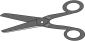 نام فرزندتان: ________________________________________________الف) من می‌خواهم (Tag, Datum)  با 	1 ____________________________	2 ____________________________3 .____________________________. صحبت کنم.می‌توانم حدود ساعت _____________ بیایم.با خود مترجم می‌آورم : بلی           خیر	ب) در جلسه ملاقات با والدین شرکت نمی‌کنم.   امضا والدین/ سرپرست/ان: ______________________________________________(Unterschrift Eltern/Erziehungsberechtigte)  (Name und Anschrift der Schule)    نام / آرم و آدرس مدرسه